عنوان: مصارف آرایشی و بهداشتی گیاهان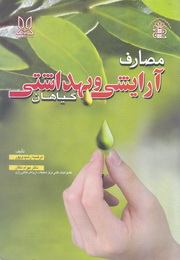 پدیدآورندگان: مرضیه رشیدی پوردکتر بهرام دلفاننوع کتاب: تالیفسال انتشار: 1389قطع: وزیریتعداد صفحات: 309قیمت به ریال: 98000شابک: 9-824-420-964-978
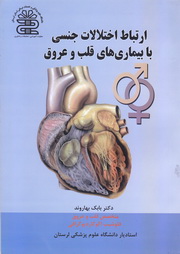  عنوان: ارتباط اختلالات جنسی با بیماری های قلب و عروقپدیدآور: دکتر بابک بهاروندنوع کتاب: تالیفسال انتشار: 1389قطع: وزیریتعداد صفحات: 126قیمت به ریال: 30000شابک: 7-64-5673-600-978
	عنوان: خلاصه اصول بیهوشی میلر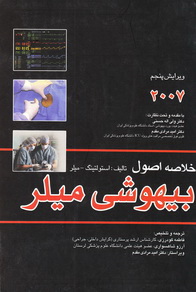 پدیدآورندگان: فاطمه گودرزیآرزو شاهسوارینوع کتاب: ترجمهسال انتشار: 1389قطع: وزیریتعداد صفحات: 295قیمت به ریال: 69500شابک: 7-97-9871-964-978   عنوان: آناتومی عمومی( حاوی نکات بالینی برای دانشجویان پیراپزشکی، پرستاری و مامایی)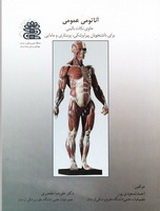 پدیدآورندگان: احمد تمجیدی پوردکتر علیرضا خلعتبرینوع کتاب: تالیفسال انتشار: 1389قطع: وزیریتعداد صفحات: 200قیمت به ریال: 40000شابک: 8-022-186-964-978 	عنوان: ترکیبات و خواص میوه ها و سبزیجات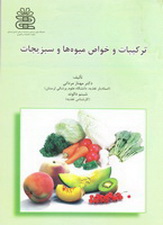 پدیدآورندگان: دکتر مهناز مردانیشبنم دالوندنوع کتاب: تالیفسال انتشار: 1389قطع: وزیریتعداد صفحات: 290قیمت به ریال: 60000
شابک: 4-307-567-600-978 عنوان: رژیم درمانی ( راهنمایی برای پرستاران)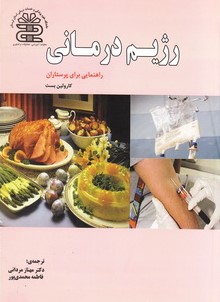 پدیدآورندگان: دکتر مهناز مردانیفاطمه محمدی پورنوع کتاب: ترجمهسال انتشار: 1389قطع: وزیریتعداد صفحات: 318قیمت به ریال: 65000
شابک: 7-348-567-600-978 عنوان: الگوی صحیح مصرف مواد غذایی در گروه های مختلف سنی و جنسی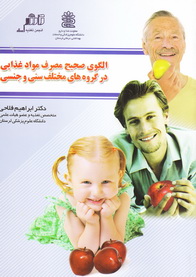 پدیدآورندگان: دکتر ابراهیم فلاحیگلبهار قایدرحمتشبنم دالوندصفورا بابایینوع کتاب: گردآوریسال انتشار: 1389قطع: وزیریتعداد صفحات: 69قیمت به ریال: 34000شابک: 8-449-911-600-978
	عنوان: چکیده پایان نامه های دانشجویان پزشکی دانشگاه علوم پزشکی استان لرستان سال های 1389-1386  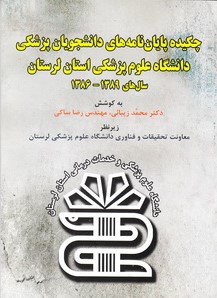 پدیدآورندگان: دکتر محمد زیباییمهندس رضا ساکینوع کتاب: گردآوریسال انتشار: 1389قطع: وزیریتعداد صفحات: 136قیمت به ریال: -----شابک: 9-09-56736-600-978  عنوان: راهنمای خرید، مصرف و نگهداری مواد غذایی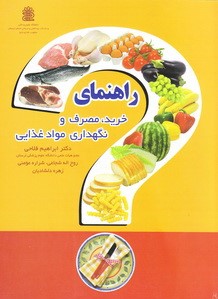 پدیدآورندگان: روح اله شجاعیشراره مومنیزهره دلشادیاننوع کتاب: گردآوریسال انتشار: 1389قطع: وزیریتعداد صفحات: 79
قیمت به ریال: 20000شابک: 5-1-91523-600-978عنوان: اختلالات دستگاه ادراری و تناسلی در زنان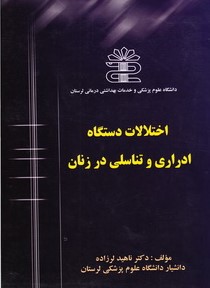 پدیدآور: دکتر ناهید لرزادهنوع کتاب: تالیفسال انتشار: 1389قطع: وزیریتعداد صفحات: 89قیمت به ریال: 30000شابک: 3-905-504-600-978
